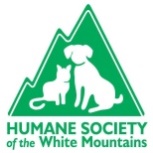 HUMANE SOCIETY OF THE WHITE MOUNTAINSP.O. BOX 909, 3212 N PORTER MTN RD, LAKESIDE AZ 85929 WWW.HSWM.ORG PHONE 928-368-5295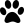 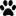 ADOPTION APPLICATIONPETS NAME_____________________________ 		                 ⃝DOG        ⃝CATDATE_____________________ADOPTERS NAME__________________________________________EMAIL____________________________________________________PHYSICAL ADDRESS____________________________________________CITY________________________________STATE_______ZIP_________MAILING ADDRESS____________________________________________CITY_________________________________STATE______ZIP__________HOME PHONE___________________________CELL__________________________WORK_____________________________VETERINARIAN NAME________________________________________________PHONE______________________________________EMERGENCY CONTACT NAME________________________________________________PHONE_____________________________________ (SOME ONE OTHER THAN YOURSELF FOR THE MICROCHIP)DO YOU OWN OR RENT YOUR HOME?  ⃝OWN  ⃝RENTIF YOU RENT, DO YOU HAVE LANDLORD PERMISSION TO KEEP A PET? YES/NOLANDLORD NAME AND PHONE NUMBER______________________________________________________________________________________HOW WOULD YOU CLASSIFY YOUR HOME? ⃝ FAIRLY QUIET, ⃝MODERATELY ACTIVE,⃝VERY ACTIVEHOW LONG HAVE YOU LIVED AT YOUR PRESENT ADDRESS?_______________WHAT TYPE OF HOME DO YOU LIVE IN? ⃝HOUSE,⃝TRAILER,⃝APARTMENT,⃝OTHER_____________ARE THERE ANY KIDS IN THE HOME?  AGES/GENDERS________________________________________________ARE THERE ANY OTHER RESIDENTS IN THE HOME? YES/NOARE ALL MEMBERS OF HOUSEHOLD IN AGREEMENT IN ADOPTING THIS PET? YES/NOWHO WILL CARRY THE MAIN RESPONSIBILITY OFCARING FOR THE ADOPTED PET?_______________________________________________DO ANY FAMILY MEMBERS HAVE ALLERGIES TO ANIMALS? YES/NOWHAT ARE THE OCCUPATIONS OF ADULTS IN THE HOUSEHOLD?_____________________________________________________________IS ANYONE HOME DURING THE DAY? YES/NOIS ANYONE HOME AT NIGHT? YES/NOHOW DO YOU PLAN TO TRANSPORT THIS PET HOME?__________________________________________________________IF YOU TRAVEL, WILL YOUR PET GO WITH YOU? YES/NOIF YOUR PET CANNOT GO WITH YOU WHERE WILL THEY BE BOARDED?⃝KENNEL,⃝FRIEND,⃝VET, ⃝OTHER _____________________________WHY ARE YOU INTERESTED IN ADOPTING THIS PET?____________________________________________________________________________________________________________________HAVE YOU EVER SURRENDERED A PET TO A SHELTER OR RESCUE GROUP? YES/NOWHAT TYPE OF UNACCEPTABLE BEHAVIOR FROM THIS PET WOULD CAUSE YOU TO RETURN HIM/HER?_______________________________________________________________________________________________________________HAVE YOU ADOPTED FROM HSWM BEFORE? YES/NO DO YOU STILL HAVE THE PET? YES/NOHOW MUCH DO YOU BUDGET YEARLY FOR VETERINARY EXPENSES?  ⃝ LESS THAN $500,  ⃝ $500-$1,000.00, ⃝ OVER $1,000.00HAVE YOU EVER REQUESTED ASSISTANCE FROM HSWM? YES/NOWHAT TYPE OF ASSISTANCE WAS REQUESTED? ⃝SPAY/NEUTER,⃝ADOPTION,⃝PET SURRENDER,⃝BEHAVIOR QUESTIONS,⃝PET FOOD ASSISTANCE,⃝OTHER_______________________________________WHERE WILL YOUR NEW PET SLEEP AT NIGHT?_________________________________________________________________________________DO YOU HAVE A DOGGIE DOOR? YES/NOIS YOUR YARD FENCED?YES/NO, DOES IT COMPLETELY ENCLOSE YARD FOR A DOG?YES/NOFENCING TYPE AND HEIGHT________________________________________________________________________________________________WHERE WILL YOUR PET STAY WHILE YOU’RE GONE DURING THE DAY?______________________________________________________________WHERE WILL YOUR PET SPEND MOST OF ITS TIME?____________________________________________________________________________HOW MUCH TIME WILL THE FAMILY SPEND WITH THE PET DAILY?______________________________DO YOU CURRENTLY HAVE PETS?YES/NO  HOW MANY OF EACH? DOGS__________CATS__________OTHER_________HAVE ANY OF YOUR PETS BEEN ILL IN THE PAST YEAR? YES/NO- IF YES EXPLAIN_________________________________________________________________________________________________________________ARE YOU LOOKING FOR INDOOR/OUTDOOR/BOTH?CATS: ARE YOU GOING TO BE HAVING THIS CAT DECLAWED? YES/NOALL THE INFORMATION I HAVE PROVIDED ON THIS APPLICATION IS, TO THE BEST OF MY KNOWLEDGE, TRUE AND COMPLETE. I UNDERSTAND THAT FALSIFYING ANSWERS ON THIS APPLICATION, OR ANY OTHER TIME DURING THE ADOPTION PROCESS, DISQUALIFIES ME FROM ADOPTION.THIS PET HAS BEEN TEMPERAMENT TESTED AND IS AVAILABLE FOR ADOPTION. THIS PET HAS BEEN GIVEN A WELLNESS EXAM AND IS APPARENTLY HEALTHY. ALL ANIMALS ARE ALTERED, WORMED AND MICRO-CHIPPED. ALL DOGS ENTERING THE SHELTER ARE GIVEN A DA2PP VACCINATION AND A BORDETELLA VACCINATION. ALL CATS ENTERING THE SHELTER ARE FEL/FIV TESTED AND HAVE RECEIVED AN FVRCP VACCINATION. ALTHOUGH THE ANIMAL APPEARS WELL, AN APPOINTMENT FOR CONSULTATION WITH A LOCAL VETERINARIAN SHOULD BE MADE AS SOON AS POSSIBLE. THE HUMANE SOCIETY PAYS THE OFFICE VISIT WITH ONE OF THE CONTRACTED VETERINARIANS IF THE ANIMAL IS TAKEN WITHIN 21 DAYS OF THE ADOPTION DATE. THE HUMANE SOCIETY OF THE WHITE MOUNTAINS WILL NOT BE ABLE TO PROVIDE FURTHER ASSISTANCE WITH DIAGNOSIS OR ANY OTHER MONETARY ASSISTANCE FOR THE CARE OF THIS PET. I, THE ADOPTER, UNDERSTAND THAT IF I HAVE PROVIDED FALSE INFORMATION ON THIS APPLICATION I MAY NOT BE APPROVED FOR THE ADOPTION AND NO MONIES WILL BE REFUNDED. I ACCEPT RESPONSIBILITY FOR THE CONTINUED CARE OF THIS PET FOR THE ENTIRETY OF ITS’ NATURAL LIFE. IF I AM UNABLE TO CONTINUE TO PROVIDE QUALITY CARE FOR THIS PET I WILL RETURN THE PET TO THE HUMANE SOCIETY OF THE WHITE MOUNTAINS .I, THE ADOPTER, HAVE READ ALL OF THE CONDITIONS SET FORTH IN THIS ADOPTION APPLICATION (INCLUDING THOSE ON THE REVERSE  AND FOLLOWING PAGES) AND I AGREE TO ABIDE BY THEM. NO REFUNDS WILL BE GIVEN-NO EXCEPTIONS. __________________________________________					__________________ADOPTERS SIGNATURE							                               DATE__________________________________________					__________________HSWM REPRESENTATIVE							                                DATEALL INFORMATION CONTAINED IN THIS APPLICATION WILL REMAIN CONFIDENTIAL AND THE PROPERTY OF THE HUMANE SOCIETY OF THE WHITE MOUNTAINS.***********************************************OFFICE USE ONLY************************************************APPROVED________________DENIED__________________                                                                     PENDING HOME INSPECTION? YES/NOCOMMENTS______________________________________________________________________________________________________________________________________________________________________________________________________________________________________________________________________________________________________________________________________________________________________________________________________________________________________________________________________________________________________________________________________________________________________________________________________________________________________________________________________________________________________________________________________